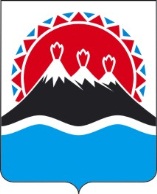 г. Петропавловск-Камчатский		              «____» _________ 2016 года Во исполнение требований пункта 5 приложения к постановлению Правительства Камчатского края от 19.12.2016 № 504-П «Об утверждении порядка предоставления субсидий из краевого бюджета дочерним обществам управляющей компании, осуществляющей функции по управлению территорией опережающего социально-экономического развития «Камчатка», в целях финансового обеспечения затрат, связанных с осуществлением дочерними обществами отдельных функций по управлению территорией социально-экономического развития «Камчатка»ПРИКАЗЫВАЮ:Утвердить прилагаемую форму заявки на получение субсидии из краевого бюджета дочерним обществам управляющей компании, осуществляющей функции по управлению территорией опережающего социально-экономического развития «Камчатка» в целях финансового обеспечения затрат, связанных с осуществлением дочерними обществами отдельных функций по управлению территорией социально-экономического развития «Камчатка»Настоящий приказ вступает в силу через 10 дней после его официального опубликования.Руководитель					  	        	              О.В. ГерасимоваИсп. Начальник отдела промышленной политики Агентства инвестиций и предпринимательства Камчатского краяПрофатилов Денис АлександровичТел. 8 (4152) 42-02-82Форма заявки на получение субсидий из краевого бюджета дочерними обществами управляющей компании, осуществляющей функции по управлению территорией опережающего социально-экономического развития «Камчатка», в целях финансового обеспечения затрат, связанных с осуществлением отдельных функций по управлению территорией социально-экономического развития «Камчатка»(на бланке юридического лица)	                 Руководителю Агентства инвестиций и предпринимательства Камчатского края           Ф.И.О.Заявка на получение субсидии из краевого бюджета дочерними обществами управляющей компании, осуществляющей функции по управлению территорией опережающего социально-экономического развития «Камчатка» в целях финансового обеспечения затрат, связанных с осуществлением отдельных функций по управлению территорией социально-экономического развития «Камчатка»Прошу предоставить денежные средства, в порядке предоставления субсидии из бюджета Камчатского края  (полное наименование юридического лица, его организационно-правовая форма) в соответствии с постановлением Правительства Камчатского края от 19.12.2016 № 504-П «Об утверждении порядка предоставления субсидий из краевого бюджета дочерним обществам управляющей компании, осуществляющей функции по управлению территорией опережающего социально-экономического развития «Камчатка», в целях финансового обеспечения затрат, связанных с осуществлением дочерними обществами отдельных функций по управлению территорией социально-экономического развития «Камчатка» в сумме (________) тыс. рублей по следующим реквизитам: (банковские реквизиты общества), в целях финансового обеспечения деятельности, связанной с выполнением функции по управлению территорией опережающего социально-экономического развития «Камчатка», в соответствии с Федеральным законом от 29 декабря 2014 № 473-ФЗ «О территориях опережающего социально-экономического развития в Российской Федерации» на период __________________.Приложение:Расчет потребности в средствах субсидии.Копия устава юридического лица.Копия решения о создании юридического лица.Документ, подтверждающий передачу юридическому лицу функций Управляющей компании.Сведения об отсутствии задолженности по налогам, сборам, страховым взносам в государственные внебюджетные фонды Российской Федерации, задолженности по иным обязательным платежам в бюджеты бюджетной системы Российской Федерации.Проект соглашения в соответствии с формой, утвержденной приказом Министерства финансов Камчатского края от 23.11.2016 № 216 «Об утверждении типовых форм договоров (соглашений) между главным распорядителем средств краевого бюджета и юридическим лицом (за исключением государственных учреждений), индивидуальным предпринимателем, физическим лицом – производителем товаров, работ, услуг о предоставлении субсидии из краевого бюджета».Сведения о юридическом лице: (полное наименование, адрес (местонахождение) юридического лица, ИНН, ОГРН, контактные данные юридического лица: номер телефона, факса, адрес электронной почты).Руководитель юридического лица                                (подпись) / расшифровкаГлавный бухгалтер                                                         (подпись) / расшифровкаДата ________________                М.П.Пояснительная записка к проекту приказа Агентства инвестиций и предпринимательства Камчатского края«Об утверждении формы заявки на получение субсидий из краевого бюджета дочерними обществами управляющей компании, осуществляющей функции по управлению территорией опережающего социально-экономического развития «Камчатка»Проект приказа разработан во исполнение требований пункта 5 приложения к постановлению Правительства Камчатского края от 19.12.2016 № 504-П «Об утверждении порядка предоставления субсидий из краевого бюджета дочерним обществам управляющей компании, осуществляющей функции по управлению территорией опережающего социально-экономического развития «Камчатка», в целях финансового обеспечения затрат, связанных с осуществлением дочерними обществами отдельных функций по управлению территорией социально-экономического развития «Камчатка».	Проектом приказа предлагается утвердить форму заявки на предоставление субсидий из краевого бюджета дочерним обществам управляющей компании, осуществляющей функции по управлению территорией опережающего социально-экономического развития «Камчатка», в целях финансового обеспечения затрат, связанных с осуществлением дочерними обществами отдельных функций по управлению территорией социально-экономического развития «Камчатка».Настоящий проект размещен для проведения обсуждения в целях общественного контроля.Срок проведения обсуждения: с ________________________Предложения общественных объединений, юридических и физических лиц в целях проведения обсуждения могут быть поданы в электронной или письменной форме.Почтовый адрес для направления предложений и замечаний: 683040, г. Петропавловск-Камчатский, пл. им. Ленина, д.1Адрес электронной почты: ProfatilovDA@kamgov.ru. Номер контактного телефона: (8415) 42-02-82АГЕНТСТВО ИНВЕСТИЦИЙ И ПРЕДПРИНИМАТЕЛЬСТВА КАМЧАТСКОГО КРАЯПРИКАЗ № ____пОб утверждении формы заявки на получение субсидии из краевого бюджета дочерним обществам управляющей компании, осуществляющей функции по управлению территорией опережающего социально-экономического развития «Камчатка»Приложение к приказу Агентства инвестиций и предпринимательства Камчатского края№ _____ от _________2016 г.